Thực hành Đánh giá tiềm năng kinh tế của các đảo ven bờ và tìm hiểu về ngành công nghiệp dầu khí Bài tập 1Dựa vào bảng 40.1 (Bài 40, SGK)Hãy cho biết những đảo có điều kiện thích hợp nhất để phát triển tổng hợp kinh tế biểnTrả lời  + Phát triển tổng hợp kinh tế biển là khai thác tổng hợp các nguồn tài nguyên thiên nhiên biển - đảo, đê vừa sử dụng có hiệu quả các nguồn tài nguyên, vừa chống ô nhiễm và suy thoái môi trường+ Những đảo có điều kiện thích hợp nhất để phát triển tổng hợp kinh tế biển là: Cái Bầu, Cát Bà, Phú Quý, Côn Đảo, Phú Quốc- Phú Quốc là đảo lớn nhất (diện tích gần 600 km2) và đông dân nhất nước ta, nằm giữa ngư trường lớn của vùng biển Tây Nam, có nhiều bãi tắm đẹp, nổi tiếng với hồ tiêu và nước mắm, là đảo có điều kiện thích hợp hơn cả để phát triển nông - lâm - ngư nghiệp, du lịch, dịch vụ biển- Các đảo còn lại đều có điều kiện để phát triển ngư nghiệp, du lịch, dịch vụ biểnBài tập 2Quan sát hình 40.1 (Bài 40, SGK)Hãy nhận xét về tình hình khai thác, xuất khẩu dầu thô, nhập khẩu xăng dầu và chế biến dầu khí ở nước taTrả lờiTrong thời kì 1999 - 2002+ Sản lượng dầu thô khai thác liên tục tăng, từ 15,2 triệu tấn (năm 1999) lên 16,9 triệu tấn (năm 2002)+ Hầu hết dầu thô khai thác được xuất khẩuTỉ lệ dầu thô xuất khẩu trong sản lượng dầu thô khai thác qua các năm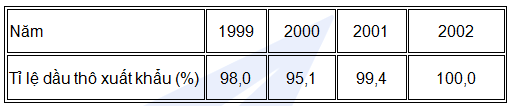 + Lượng xăng dầu nhập khẩu tăng liên tục, từ 7,4 triệu tấn (năm 1999) lên 10,0 triệu tấn (năm 2002)-> Cho thấy ngành chế biến dầu khí của nước ta chưa phát triển